Протокол работы  жюри по итогам  школьного этапа Всероссийской олимпиады школьниковпо правуЧисло участников:   8  ..Место проведения      МБОУ "Городковическая СШ"    .Дата  и время проведения:   18.10.2022 г. 09:00-12:00Присутствовали:Председатель жюри: Корнеева Н.А.Члены жюри: Красавина Е.А., Морковин А.Е., Погонина И.К., Василенко Е.М. Повестка дня:Утверждение  результатов участников школьного этапа.Утверждение списка победителей и призеров школьного этапа. Слушали: Красавину Е.А., Морковина А.Е., Погонину И.К. о результатах участников школьного этапа олимпиады.Постановили:Утвердить рейтинг участников школьного этапа олимпиады.Утвердить список победителей и призеров школьного этапа олимпиады Результаты  школьного этапа Всероссийской олимпиады школьников по правуОсобые замечания жюри по итогам олимпиады:   нет    . 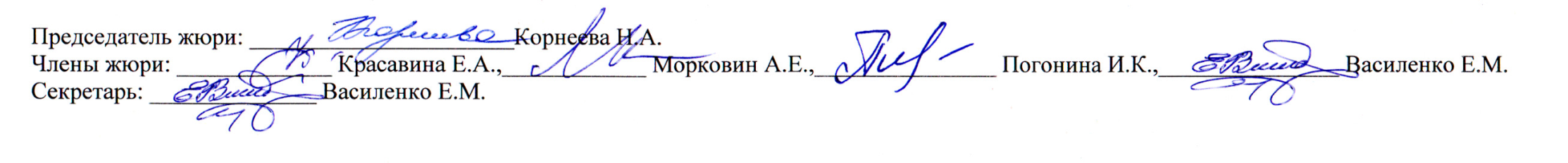 Председатель жюри: ______________________Корнеева Н.А.Члены жюри: _____________ Красавина Е.А.,____________ Морковин А.Е.,_______________ Погонина И.К.,_______________ Василенко Е.М.Секретарь: ______________ Василенко Е.М. Список победителей и призеров школьного этапа Всероссийской олимпиады школьников по правуПредседатель жюри: ______________________Корнеева Н.А.Члены жюри: _____________ Красавина Е.А.,____________ Морковин А.Е.,_______________ Погонина И.К.,_______________ Василенко Е.М.Секретарь: ______________ Василенко Е.М. №п/пФИОучастникаКлассОбщее количество баллов(мах.кол-во баллов//%)СтатусучастникаолимпиадыФ.И.О. учителя1Веревкина С.Д.853 из 70/75%победительКрасавина Е.А.2Медкова Т.Н.845 из 70/64%призерКрасавина Е.А.3Калошин И.А.825 из 70/36%участникКрасавина Е.А.4Калошина О.А.1045 из 80/56%победительКрасавина Е.А.5Голикова В.Д1169 из 80/86%победительКрасавина Е.А.6Парфинович Н.Э.1156 из 80/70%призерКрасавина Е.А.7Беспалова А.В.1153 из 80/66%участникКрасавина Е.А.8Каземиров П.А.1144 из 80/55%участникКрасавина Е.А.№п/пФИОучастникаКлассОбщее количество баллов(мах.кол. баллов//%)Тип дипломаФ.И.О. учителя1Веревкина С.Д.853 из 70/75%победительКрасавина Е.А.2Медкова Т.Н.845 из 70/64%призерКрасавина Е.А.3Калошина О.А.1048 из 80/56%победительКрасавина Е.А.4Голикова В.Д.1169 из 80/86%победительКрасавина Е.А.5Парфинович Н.Э.1156 из 80/70%призерКрасавина Е.А.